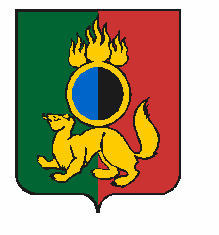 АДМИНИСТРАЦИЯ ГОРОДСКОГО ОКРУГА ПЕРВОУРАЛЬСКПОСТАНОВЛЕНИЕг. ПервоуральскО проведении 23 ноября 2019 года              в  городском  округе Первоуральск областной акции «Территория здоровья»  В целях организации работы по подготовке проведения мероприятий, в соответствии с планом проведения мероприятий акции «Территория здоровья» по обследованию населения Свердловской области с использованием передвижных мобильных комплексов, утвержденным Приказом Министерства здравоохранения Свердловской области № 2064-п от 18 октября 2019 года «О проведении акций «Территория здоровья» в Свердловской области», в соответствии с письмом Министра здравоохранения Свердловской области Андрея Игоревича Цветкова № 03-01-81/13454 от 17 октября 2019 года «Об оказании содействия в проведении мероприятия в городе Первоуральске» Администрация городского округа ПервоуральскПОСТАНОВЛЯЕТ:Организовать и провести 23 ноября 2019 года с 10:00 до 18:00 часов на территории Первоуральского муниципального бюджетного учреждения культуры, физической культуры и спорта «Старт», по адресу город Первоуральск, проспект Ильича, дом 2, корпус «В» областную акцию Министерства здравоохранения Свердловской области «Территория здоровья» по обследованию населения городского округа Первоуральска с использованием передвижных мобильных комплексов, состоящих из 3 КАМАЗов: мобильного флюорографа, маммографа  и «диагностика»:цель: исполнение плана проведения мероприятий акции «Территория здоровья» по обследованию населения с использованием передвижных мобильных комплексов, утвержденным Приказом Министерства здравоохранения Свердловской области № 2064-п от 18 октября 2019 года «О проведении акций «Территория здоровья» в Свердловской области»,место проведения: прилегающая территория, помещения административного здания Первоуральского муниципального бюджетного учреждения культуры, физической культуры и спорта «Старт», по адресу город Первоуральск, проспект Ильича, дом 2, корпус «В»,количество участников: одновременно не более 100 человек поточным принципом с 10:00 до 18:00часов.2. Ответственность за организацию и проведение областной акции Министерства здравоохранения Свердловской области «Территория здоровья» возложить на заведующую ревдинским центром медицинского образования государственного бюджетного профессионального образовательного учреждения «Свердловский областной медицинский колледж» Шкарину Татьяну Ивановну.3. Назначить уполномоченными лицами за оказание содействия в организации и проведении областной акции Министерства здравоохранения Свердловской области «Территория здоровья»:1) ведущего специалиста Администрации городского округа Первоуральск Анисимову Наталью Юрьевну,2)  специалиста 1 категории Администрации городского округа Первоуральск Ершову Елену Алексеевну,3) директора первоуральского муниципального бюджетного учреждения культуры, физической культуры и спорта «Старт» Коротаева Константина Валерьевича.4. Первоуральскому муниципальному бюджетному учреждению культуры «Централизованная клубная система»  (Ляшкова О.Г.) подготовить:1)  сценарий проведения областной акции,2) обеспечить участие творческих коллективов и ведущего для проведения областной акции,3) решить вопрос по обеспечению музыкальной аппаратурой проведение областной акции.5. Рекомендовать Отделу Министерства внутренних дел Российской Федерации по городу Первоуральску (Козырчиков И.Н.), Государственному бюджетному учреждению здравоохранения Свердловской области «Станция скорой медицинской помощи город Первоуральск» (Сорокин А.В.), Первоуральскому муниципальному бюджетному учреждению «Первоуральская городская служба спасения» (Чернышев А.Ф.), Федеральному государственному казенному учреждению «10 отряд Федеральной противопожарной службы МЧС России по Свердловской области» (Атамурадов Р.С.) обеспечить необходимый и достаточный состав сил и средств постоянной готовности для оперативного реагирования в случае чрезвычайной ситуации во время проведения областной акции «Территория здоровья».6. Рекомендовать Отделу Министерства внутренних дел Российской Федерации по городу Первоуральску (Козырчиков И.Н.):1) оказать содействие в охране общественного порядка во время проведения областной акции «Территория здоровья»;2) обеспечить безопасность дорожного движения по маршруту движения граждан на областную акцию «Территория здоровья».7. Разместить настоящее постановление на официальном сайте городского округа Первоуральск.8. Контроль за исполнением настоящего постановления возложить на заместителя Главы Администрации городского округа Первоуральск по управлению социальной сферой и организационной работе Васильеву Любовь Валентиновну.Глава городского округа Первоуральск						     И.В. Кабец12.11.2019№1823